                                                                                                                                                                     J Bailey (Clerk)                                                                                                                                                                    Hellingly House                                                                                                                                                                    Yeaveley                                                                                                                                                                    DE6 2DURodsley & Yeaveley Parish CouncilDear Councillors,You are summoned to attend the meeting of Rodsley & Yeaveley Parish Council to be held at 7.30 at Wyaston Village Hall on Tuesday 4th March 2014.Members are asked to complete the Declarations sheet (if appropriate) provided at the meeting.Yours sincerely                  Agenda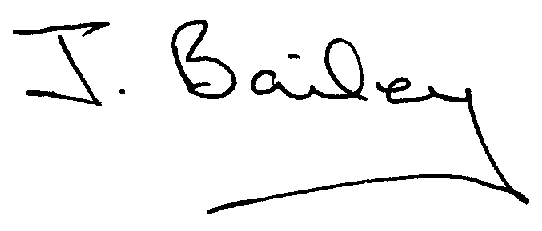 ApologiesDeclaration of Members Interests.Please Note:-Members must ensure that they complete the Declarations of Interest Sheet prior to the start of the meeting and must indicate the action to be taken (i.e. to stay in the meeting, to leave the meeting or to stay in the meeting to make representations and then leave the meeting prior to any consideration or determination of the item)Where a Member indicates that they have a prejudicial interest, but wish to make representations regarding the item before leaving the meeting, those representations must be made under the item Public ParticipationThe Declarations of Interests will be read out from the Declaration Sheet – Members will be asked to confirm that the record is correct. Public Participation.Minutes of the last meetingNeighbourhood WatchPlanning Application, erection of Agricultural Worker’s Dwelling, Park House, YeaveleyPlanning Application, Replacement of Existing Windows, Rodsley House, RodsleyPlanning Application, Erection of two storey extension, Hillcrest, Park Lane, RodsleyPlanning Application, Alterations to listed building, Stydd Hall, Darley MoorAppeal against Planning Application granted in 2013 to Spring Cottage, RodsleyPlanning Application, Extension to existing Hay/storage Shed, Finney Butts Barn, RodsleyPlanning Application, First Floor Extension, The Heathers, Leapley Lane, YeaveleyPlanning Application, Change of Use, Mushroom Farm, YeaveleyLocal Flooding IssuesHighways IssuesShirley Village Parish PlanShirley Village Community CentreDefibrillator in the Information Centre (Old BT Kiosk)?Model Standing Orders AmendmentsClerk’s ReportFinancial MattersDates for the Annual Village MeetingsDate of the Next Meeting